年　　　月　　　日　　　自費問診表　〒　　　　-　　　　　住所　　　　　　　　　　　　　　　　　　　　　　　　　　　 　　   電話番号（携帯番号）　　　　　　（　　　　　）　　　　　　　　メールアドレス　　　　　　　　　　　　　　　　　　　（ご予約の際に必要となります）当院は初めてですかはい　紹介者（　　　　　　　様）　　　いいえいつから不調がございますかお身体のどこが不調ですか。またどのような動きで痛みが出ますか。今まで大きな怪我や手術の経験はありますか？また持病はお持ちですか？特になし　　　　　あり（　　　　　　　　　　　　　　　　　　　　　　　　　　　　　）揉み返しなどが起こりやすいですか起こりやすい　　　たまに起こる　　　起こらない　　　揉み返しが分からないどちらのコースをご希望ですかA　マッサージ治療30分（大人4950円　中学生までは3960円）　+500円で鍼治療を追加できますB　電気治療+マッサージ治療（一律3300円）　　　　　　 　　　+500円で鍼治療を追加できます※初診料+2200円　　※お得な回数券もございます⑧　つらいところに〇印をつけてください。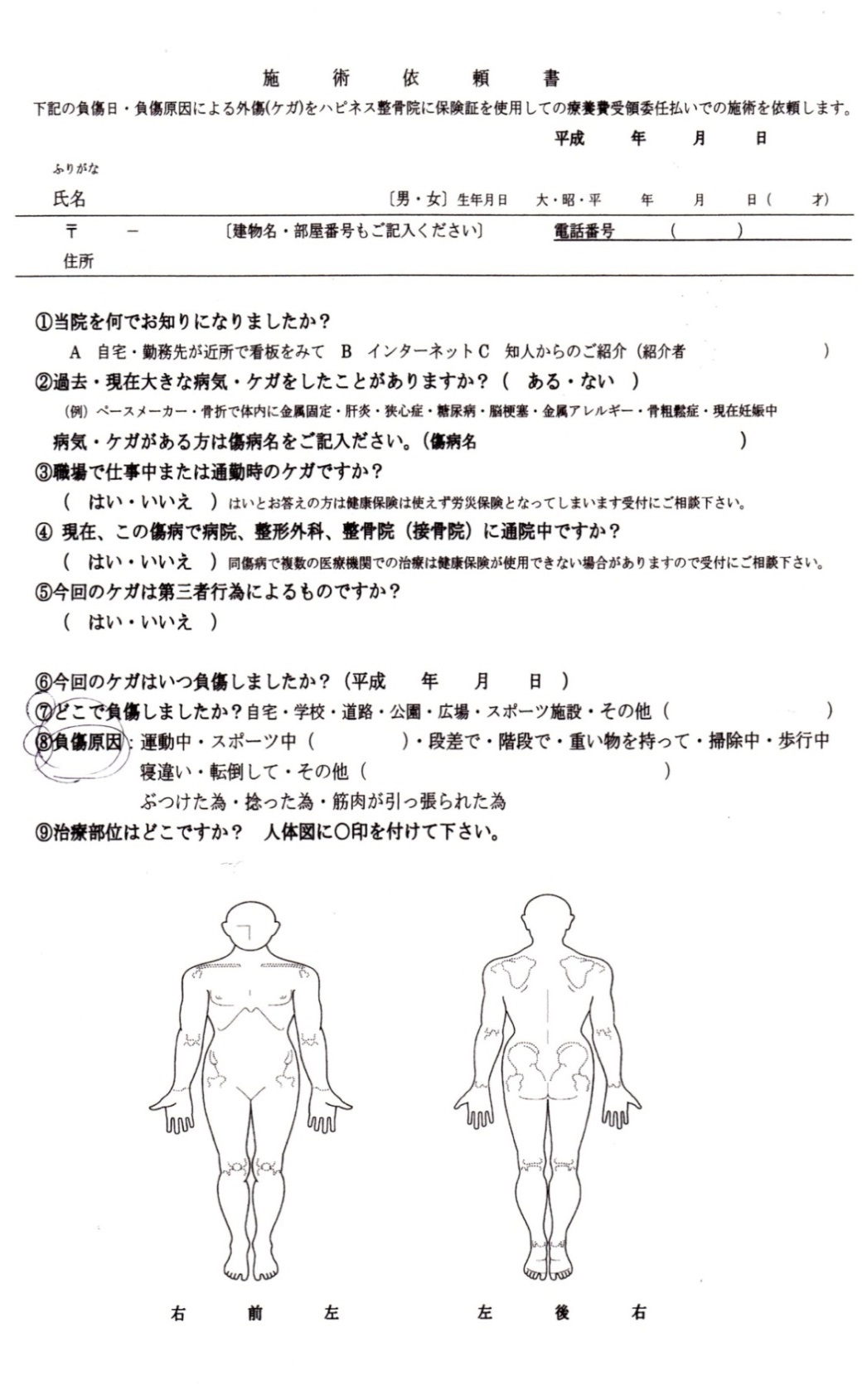 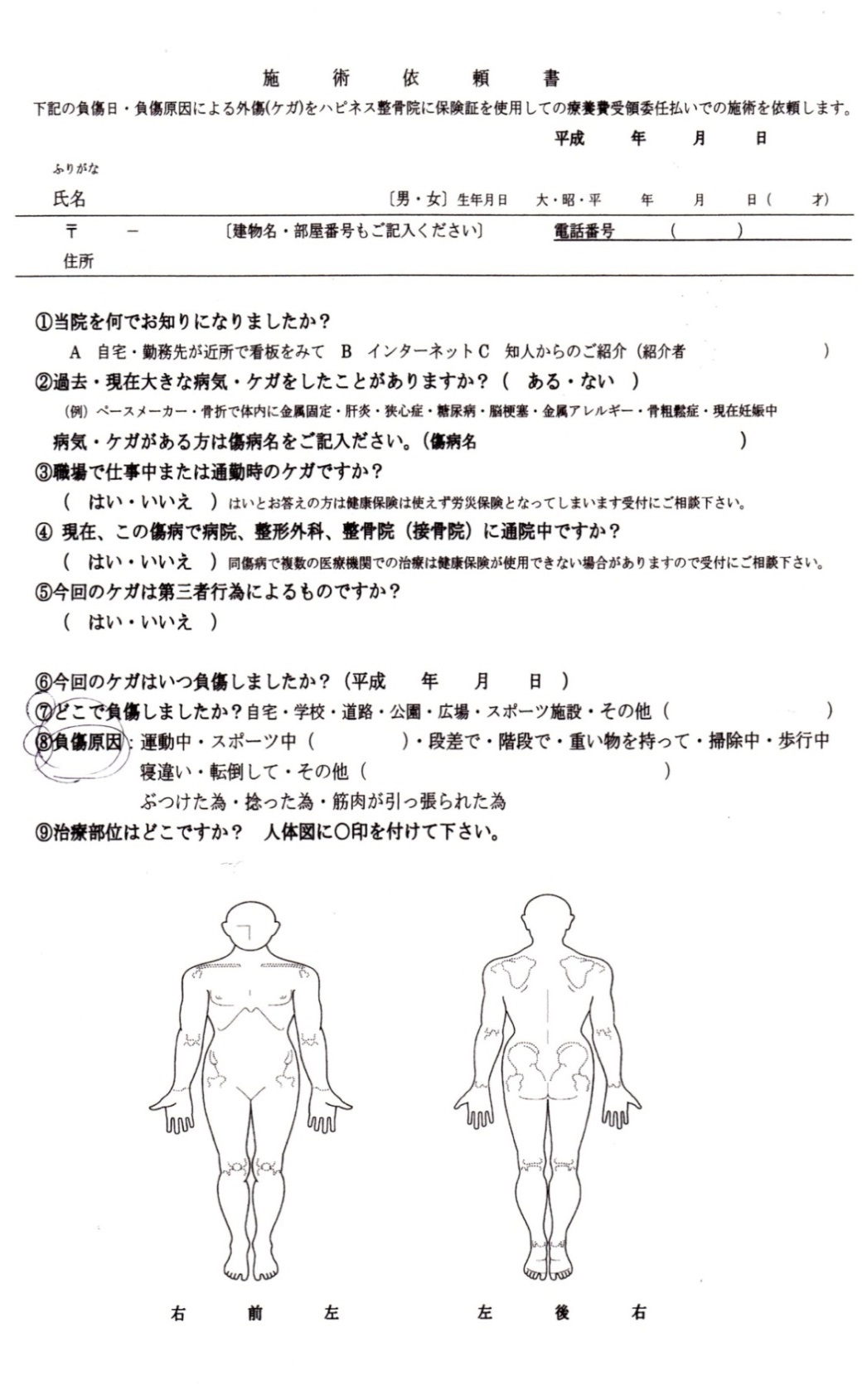 ⑦　その他、気になることはございますか・インソール　　・身長検査　　・プロテイン　　・酸素カプセル　　・アスリート脱毛